 ما معنى أن تتبنى الخدمة نهج "المجلس كحُكام" نحو الحوكمة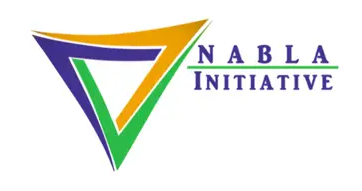 خمس نماذج لمجالس حوكمة الهيئات غير الهادفة للربحالأبيض يشير لمسئوليات المجلس الرمادي يشير لمسئوليات الرئيس التنفيذي هذا الرسم مأخوذ بتصرف من نموذج وضعه آر تيرنس جاكسون المجلس كموظفينالمجلس كرؤساءالمجلس كمدراءالمجلس كحُكامالمجلس كمستشارينيقضي المجلس معظم وقته يعمل عمل المؤسسةيقضي المجلس معظم وقته يشرف على عمل المؤسسةيقضي المجلس معظم وقته يدير عمل المؤسسةيقضي المجلس معظم وقته يحكم عمل المؤسسةيقضي المجلس معظم وقته يؤكد على عمل المؤسسةناتج المجلس الأساسي هو العملناتج المجلس الأساسي هوالتنسيقناتج المجلس الأساسي هو التوجيهناتج المجلس الأساسي هو المساءلةناتج المجلس الأساسي هو الاعتمادالمسئولية القانوني تقع على المجلسالمسئولية القانوني تقع على المجلسالمسئولية القانوني تقع على المجلسالمسئولية القانوني تقع على المجلسالمسئولية القانوني تقع على المجلسأسباب وجود المؤسسة يحددها المجلس أسباب وجود المؤسسة يحددها المجلس أسباب وجود المؤسسة يحددها المجلس أسباب وجود المؤسسة يحددها المجلس أسباب وجود المؤسسة يحددها الرئيس التنفيذي الأهداف المؤسسية طويلة المدى والمرحلية يحددها المجلسالأهداف المؤسسية طويلة المدى والمرحلية يحددها المجلسالأهداف المؤسسية طويلة المدى والمرحلية يحددها المجلسالأهداف المؤسسية طويلة المدى والمرحلية يحددها الرئيس التنفيذي في الخطة السنوية الديناميكيةالأهداف المؤسسية طويلة المدى والمرحلية يحددها الرئيس التنفيذي في الخطة السنوية الديناميكيةالمجلس يضع الاستراتيجيات التي تحقق الأهداف المؤسسية المجلس يضع الاستراتيجيات التي تحقق الأهداف المؤسسية الرئيس التنفيذي والموظفون يضعون الاستراتيجيات التي تحقق الأهداف المؤسسية  الرئيس التنفيذي والموظفون يضعون الاستراتيجيات التي تحقق الأهداف المؤسسية الرئيس التنفيذي والموظفون يضعون الاستراتيجيات التي تحقق الأهداف المؤسسية سلطة التشغيل للعمليات اليومية تقع ضمن مسئوليات المجلسسلطة التشغيل للعمليات اليومية تقع ضمن مسئوليات الرئيس التنفيذيسلطة التشغيل للعمليات اليومية تقع ضمن مسئوليات الرئيس التنفيذيسلطة التشغيل للعمليات اليومية تقع ضمن مسئوليات الرئيس التنفيذيسلطة التشغيل للعمليات اليومية تقع ضمن مسئوليات الرئيس التنفيذيالمجلس كموظفينالمجلس كرؤساءالمجلس كمدراءالمجلس كحكامالمجلس كمستشارينيحدد غرض المؤسسةيكتب بيان الغرض من المؤسسةيحدد غرض المؤسسةيكتب بيان الغرض من المؤسسةيحدد غرض المؤسسةيكتب بيان الغرض من المؤسسةيحدد غرض المؤسسةيعتمد بيان الغرض من المؤسسةيحدد غرض المؤسسةيكتب بيان الغرض من المؤسسة مع الرئيس التنفيذييضع المجلس مسودة الخطط السنوية الديناميكيةيقيس المجلس مدى التقدم نحو الأهداف المؤسسية كما هي موضحة في دليل سياسات المجلسيضع المجلس مسودة الخطط السنوية الديناميكية يقيس المجلس مدى التقدم نحو الأهداف المؤسسية كما هي موضحة في دليل سياسات المجلسيضع المجلس مسودة الخطط السنوية الديناميكية يقيس المجلس مدى التقدم نحو الأهداف المؤسسية كما هي موضحة في دليل سياسات المجلس يضع الرئيس التنفيذي مسودة الخطط السنوية الديناميكية يرسل الرئيس التنفيذي تقارير التقدم السنوية نحو الأهداف المؤسسية كما هي موضحة في دليل سياسات المجلسيضع الرئيس التنفيذي مسودة الخطط السنوية الديناميكيةيرسل الرئيس التنفيذي تقارير التقدم السنوية نحو الأهداف المؤسسية كما هي موضحة في دليل سياسات المجلسمَن يُعيَّن ومتىأين ومتى نشترك في العملكيف تُنفق أموال المؤسسة بالعمل بصفتهم مدراء الميزانيةحل الصراعاتمَن يُعيَّن ومتىأين ومتى نشترك في العملكيف تُنفق أموال المؤسسة بالعمل بصفتهم مدراء الميزانيةحل الصراعاتمَن يُعيَّن ومتىأين ومتى نشترك في العملكيف تُنفق أموال المؤسسة ضمن حدود الميزانية المعتمدةحل الصراعات الداخليةمَن يُعيَّن ومتىأين ومتى نشترك في العملكيف تُنفق أموال المؤسسة ضمن حدود الميزانية المعتمدةحل الصراعات الداخليةمَن يُعيَّن ومتىأين ومتى نشترك في العملكيف تُنفق أموال المؤسسة ضمن حدود الميزانية المعتمدةحل الصراعات الداخليةتعيين وتدريب الموظفين الداخليين والمتطوعينشراء المستلزمات والمعداتدعوة الدعم المالي / عد العطاياخدمة العملاءتعيين وتدريب الموظفين الداخليين والمتطوعينشراء المستلزمات والمعداتدعوة الدعم المالي / عد العطاياخدمة العملاءتعيين وتدريب الموظفين الداخليين والمتطوعينشراء المستلزمات والمعداتدعوة الدعم المالي / عد العطاياخدمة العملاءتعيين وتدريب الموظفين الداخليين والمتطوعينشراء المستلزمات والمعداتدعوة الدعم المالي / عد العطاياخدمة العملاءتعيين وتدريب الموظفين الداخليين والمتطوعينشراء المستلزمات والمعداتدعوة الدعم المالي / عد العطاياخدمة العملاء